Nombre: __________________________________Curso:_____________ Fecha:__________¿Cuál es el ángulo obtuso?                                         b)                                        c)                                         d) ¿Cuáles son rectas paralelas?                                               b)                                              c)                                                          d) Observa la siguiente imagen. Se sabe que ángulo 1 mide 57° y el ángulo 2 mide 123°1	2Al unir los ángulos 1 y 2 por uno de sus lados y haciendo coincidir el vértice, se forma:Un ángulo agudo,  porque 1 y 2 son agudosUn ángulo obtuso  porque 57° es mayor que 90° y menor que 180°Un ángulo extendido porque 57° mas 123° es igual a 180° Un ángulo obtuso porque el ángulo 2 tiene una gran abertura.¿Cuál de las siguientes  opciones describe mejor la figura?ángulo recto Líneas perpendiculares ángulo obtuso líneas paralelas ¿En cuál de las siguientes figuras  los ángulos 1 y 2 son opuestos por el vértice?                                                                       b)                          1                                    2                                2  c)                                                                                         d)                 1     2                                                                                                                1                                                                                                                                                 2Observa la siguiente imagen                                            r	                              t                      u                                          sEs correcto afirmar que el ángulo r: Mide el doble que ángulo tMide lo mismo que el ángulo tMide el doble que el ángulo s Mide lo mismo que el ángulo s Observa y di cuanto mide el ángulo X	a) 120°                x	                                                         b) 60°                                                                            c) 140°                                      120°                              d)80°Observa y di cuanto mide el ángulo Y 50°130°100°180°                                            y                                               50°¿cuánto mide el ángulo M?                                                                        30°                                                          M30°180°150°60°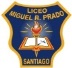 Guía de reforzamiento Departamento MatemáticasProfesora apoyo: Carla Araya